Baw Baw Shire Pet Expo – Exhibitor Payment SlipContact details:						Date: _______________Contact person 	__________________________________________________Organisation name 	__________________________________________________Address 		__________________________________________________Phone 			_____________________Mobile _______________________Email			 ___________________________Fax ___________________Payment method: Credit card	 	 Cheque or money order*		 Cash***Please staple cheque or money order to this payment slip** Cash payments accepted in person only at Baw Baw Shire Council Customer Service Centres (see below)Delivery via: Email		emma.marsh@bawbawshire.vic.gov.au Fax			(03) 5622 3654 Post			Attn: Compliance 			PO Box 304, Warragul VIC 3820 In person		Annex Building, Smith Street, Warragul			33 Young Street, Drouin VIC 3818Payment by credit/debit card:Credit/debit card type: Visa	 		 MasterCardCredit/debit card details:Card number				__________/__________/__________/__________Expiry date				__________/__________Cardholder’s name			___________________________________________Card verification number*		__________		Amount $ __________*Three digit card verification number on the back of the card 		Baw Baw Shire Pet Expo							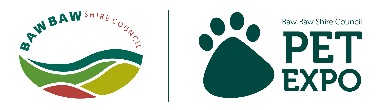 Saturday, 24 March 2018, 10.00am – 2.00pmBurke Street Park, Warragul       OFFICE USE ONLYFee amount:         $Source code:    GL receiptGL account: 10-1209-1001-41300Date received:Received by:Receipt number: